Le tourisme environnemental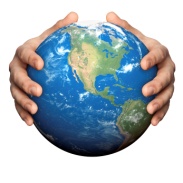 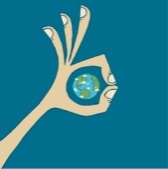 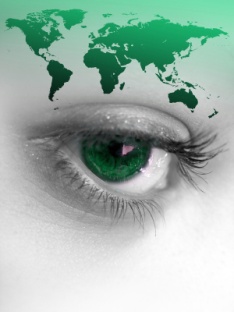 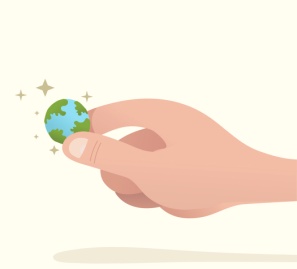 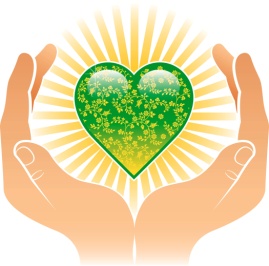 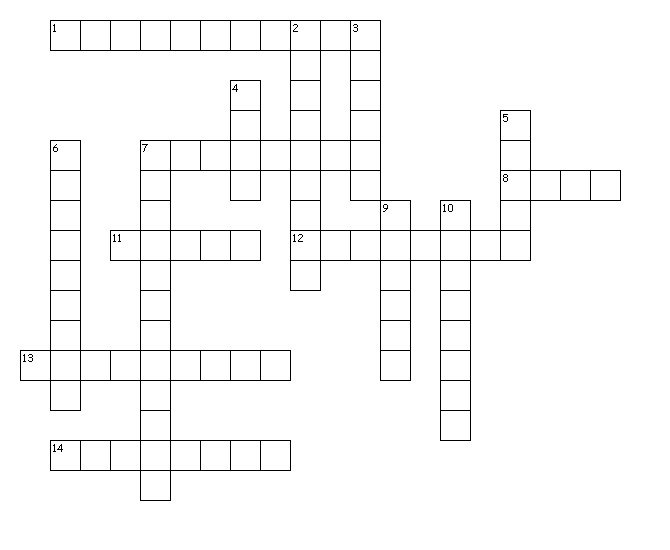 Horizontalement1. Les écotouristes s'informent sur la conservation et la préservation des _____.7. Les voyages d'aventure ont lieu en _____ ____.8. L'aventure ____ offre des défis physiques et mentaux.11. Le tourisme environnemental peut _____ aux écosystèmes.12. Les jeunes adultes font de l'_____ dans les montagnes.13. Les facteurs du site sont les _____ physiques d'un endroit.14. Les Canadiens voyagent au Canada plus souvent pendant le mois de _____.Verticalement2. Les américains choisissent le Canada comme destination pour les lacs, les rivières et les ____.3. Un exemple de l'écotourisme est un _____ photographique.4. Les Canadiens voyagent aux autres pays que les États-Unis plutôt pendant le mois de _____.5. Les adultes d'âge d'or font de la ____ dans les rivières.6. L'aventure douce est moins _____ physiquement.7. Les familles font des _____-_____ sur la plage.9. Les voyages basés sur la _____ connaissent la plus grande croissance.10. Les trois catégories de tourisme sont les jeunes adultes, les adultes d'âge d'or et les ______.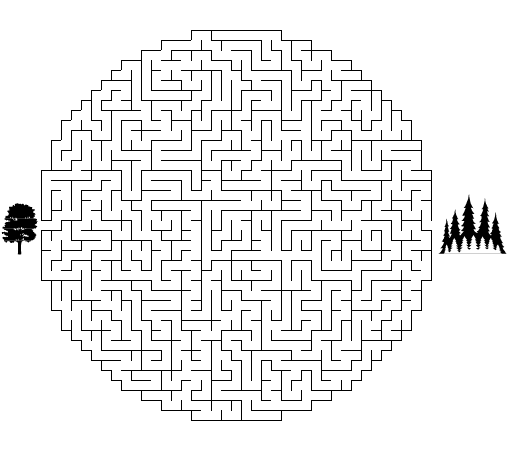 